Audio Visual Video Script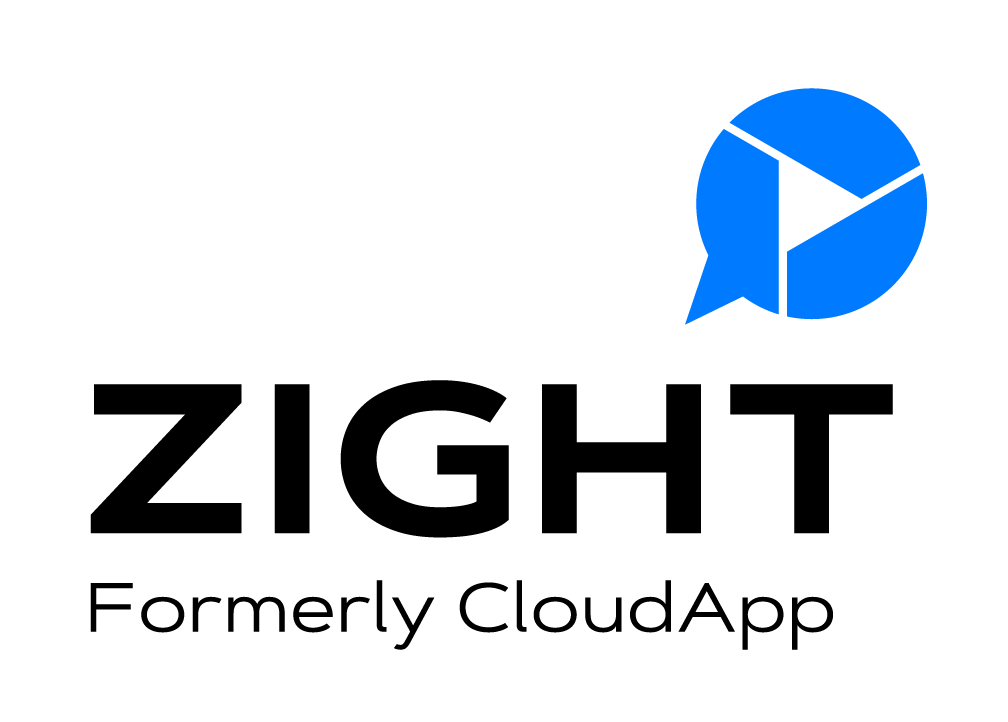 Project Name Prepared by [name] / [company]Draft of [date]Timed at_________ (medium pace - actual running time may be shorter or longer)Scene #AUDIO (Voiceover + Music + Sound Effects)VIDEO(Scene Description, Images)0[Insert description of VO or audio elements.]Example: The video is narrated by a thoughtful, mature male voice. He is calm but resonant.[Insert description of visual style]Example: The video is created in 3d animation. The palette is earthy; the shots are generally long. The action is set on a wild grass field in the American midwest, with the grass waving gently in the wind.1Example: What would happen if a kite weren’t tethered to the ground?Example: We see a 12-year-old girl holding a string that leads to a flying kite in an extreme long shot. The grass comes up nearly to her waist. Her father stands in front of her nearby, looking up at the kite.2345678910